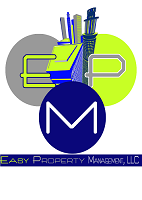 APPLICATION FOR EMPLOYMENT EASY PROPERTY MANAGEMENT, LLCTODAYS DATE: ______________REFERED BY: _______________POSITION: __________________PERSONAL INFORMATIONNAME_____________________________ SOCIAL SECURITY NO. ______________________STREET______________________CITY___________________STATE _________ZIP_______D/L_______________________ D.O.B_________________EDUCATION	            NAME AND LOCATION        FROM            TO        MAJIOR          DATE GRADUATEHIGH SCHOOL__________________/_______/_______/__________/_______________COLLEGE______________________/_______/_______/__________/_______________OTHER________________________/_______/_______/__________/_______________SPECIAL SKILLS OR TRAINING 			(THAT MAY QUALIFY YOU FOR THE POSTION WITH OUR COMPANY)_______________________________________________________________________________________________________________________________________________________________________________________________________________________________________________________________OBJECTIVE____________________________	                GIVE THE POSITION YOU ARE SEEKINGEMPLOYMENT HISTORY                   May we contact current employer: Y or N      (START WITH MOST RECIENT)FROM_______TO_______EMPLOYER______________________PHONE________________POSITION_______________DUTIES________________________________________________SUPERVISOR__________________________STARTING SALARY____________ENDING SALARY___________REASON FOR LEAVING_________________________________________________________FROM_______TO_______EMPLOYER______________________PHONE________________POSITION_______________DUTIES_________________________________________________SUPERVISOR_________________________STARTING SALARY___________ENDING SALARY_________REASON FOR LEAVING_________________________________________________________EASY PROPERTY MANAGEMENT,LLC1612 W. CLEVELAND AVE STE 302 EAST POINT, GA 30344EMPLOYMENT INTEGRITY SCREENERThe purpose of this questionnaire is to help determine the character of the perspective employment applicant.  Because you will be working in a unsupervised environment it’s important to know if you can’t be trusted to do your job.Question            1        How can you benefit from this company?	        _____________________________________________________________________                      _____________________________________________________________________	        _____________________________________________________________________                      _____________________________________________________________________             2       Are you motivated?  Yes___ No___             3       Do you do your assignments as soon as you get it, or at the last minute?	        ______________________________________________________________________	        ______________________________________________________________________             4       Are you a very social person with lots of friends or do you choose your friends very carefully?	        ______________________________________________________________________	        ______________________________________________________________________             5       If you were in the bank and the teller overpaid you what would you do?	        ______________________________________________________________________	        ______________________________________________________________________	        ______________________________________________________________________             6       Have you ever worked as a house sitter or baby sitter? Yes___ No___             7       If someone approached you and asked you to say or do something that you felt was dishonest,	       How would you respond?	       _______________________________________________________________________	       _______________________________________________________________________	       _______________________________________________________________________             8       If someone offered you a better paying job prior to your graduation would you accept?   	        Yes___ No___             9       Do you consider yourself a religious, God fearing person? Yes___ No___             10     How would you deal with an irate person or customer?     	        _______________________________________________________________________	        _______________________________________________________________________	        _______________________________________________________________________	        _______________________________________________________________________            11      Do you travel a lot? If yes how often?	        _______________________________________________________________________             12     What kind of leadership skills do you possess that would fit the criteria for this job?	        _______________________________________________________________________	        _______________________________________________________________________	        _______________________________________________________________________             13      If put in the position where you had to handle cash, would you be able to?	         Yes___ No___             14      Do you smoke? Yes___ No___             15      How would you rate your attendance? And if your references were checked would your               	         previous employer corroborate your answer?	         _______________________________________________________________________	         _______________________________________________________________________             16      Do you feel that honesty is the best policy? Yes___ No___ Why?	         _______________________________________________________________________	         _______________________________________________________________________             17      Why do you feel that you are the best candidate for this job?	          ______________________________________________________________________	          ______________________________________________________________________	          ______________________________________________________________________	          ______________________________________________________________________            18        Do you work well unsupervised? Yes___ No___            19        Do you well under pressure? Yes___ No___ Give an example	          ______________________________________________________________________	          ______________________________________________________________________	          ______________________________________________________________________            20        Can you meet a deadline? Yes___ No___            21         Do you have good communication skills? Yes___ No___            22         Do you feel rules are needed? Why?	           _____________________________________________________________________	           _____________________________________________________________________	           _____________________________________________________________________            23         Do you feel that personal pleasures should be kept from work place? Why?	           _____________________________________________________________________	           _____________________________________________________________________	           _____________________________________________________________________If selected for a 2nd interview could you provide a professional letter of recommendation? Y or N